Вебинар«Открытый урок по физической культуре. Бег из различных исходных положений. 2 класс»11 марта 2022 г.Санкт-ПетербургДата: 11 марта 2022 года, 15:00Место проведения: ГБОУ гимназия № 524 Московского района     Санкт-Петербурга15:00-15:30 - Время начала и окончания мероприятия«Предметные компетенции. Устранение профессиональных дефицитов в предметной области физическая культура по характеристике техники физических упражнений».Подготовили:Федотова Кристина Александровна, учитель физической культуры ГБОУ гимназия №524 Московского районаПодведение итогов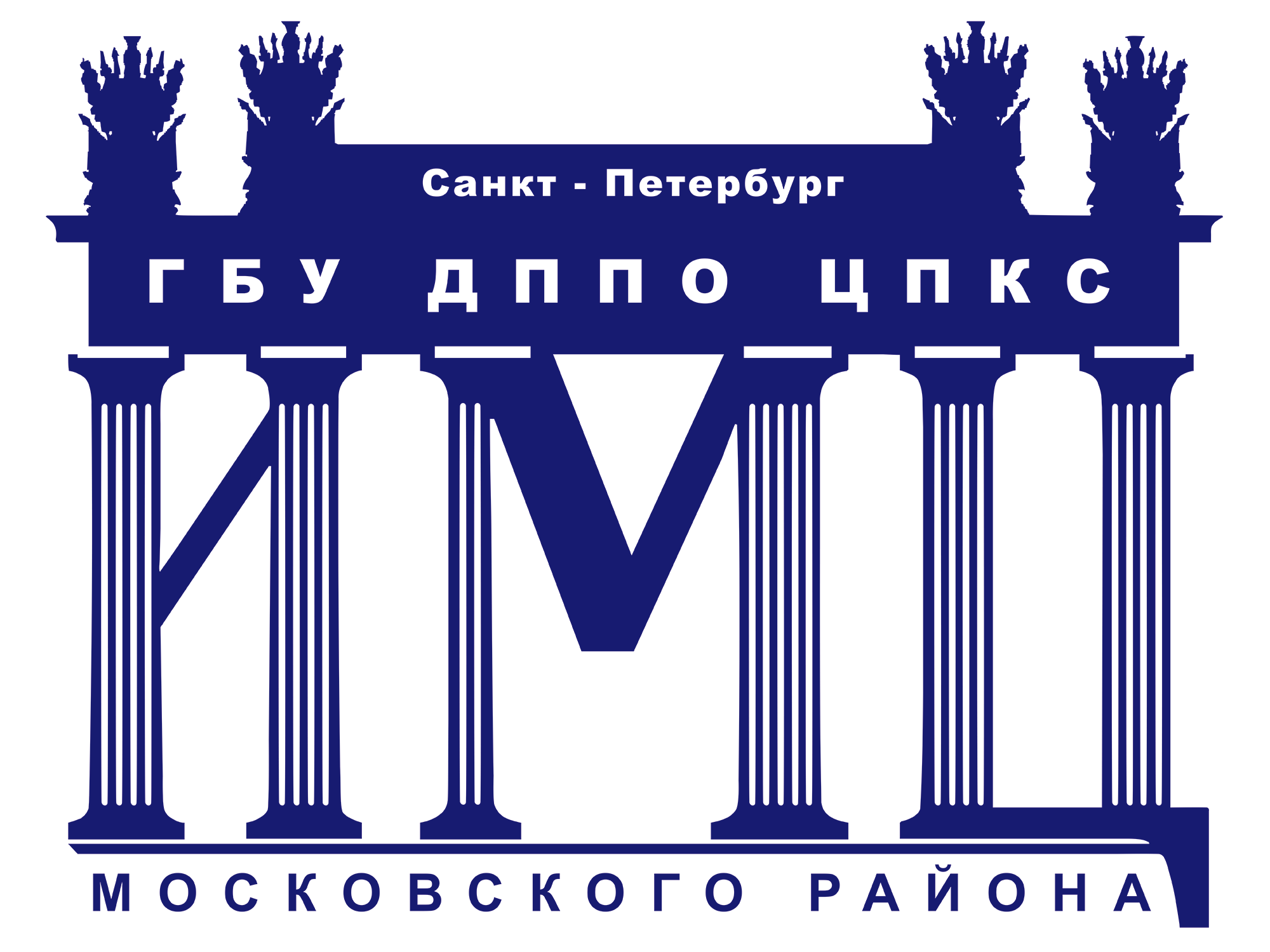 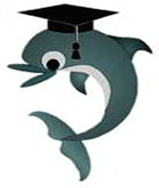 ГБУ ДППО ЦПКС«Информационно-методический центр»Московского района Санкт-ПетербургаГБУ ДППО ЦПКС«Информационно-методический центр»Московского района Санкт-ПетербургаГБОУ гимназия № 524 Московского района Санкт-Петербурга ГБОУ гимназия № 524 Московского района Санкт-Петербурга 